2017年四川省注册会计师行业校园专场招聘会各参会单位及岗位信息（一）成都川江会计师事务所有限公司招聘简章事务所简介：成都川江会计师事务所有限公司系原成都市温江县财政局下属温江县会计师事务所。1999年1月，经四川省财政厅川财注（1999）378号文件批准改制成为自收自支、独立核算、依法纳税的有限责任公司。经营范围：审查企业会计报表；验证企业资本；办理企业合并、分立、清算的审计业务；担任会计顾问；会计、财务、税务经济管理政策业务咨询；法律、行政法规规定的其他业务。本所地处温江区，主要从事温江区行政事业单位及国有公司的审计、检查等相关业务，现因业务发展需求，拟招聘：一、业务助理2名岗位要求：1.会计、审计、财务管理等相关专业本科学生，热爱审计、财税工作，具有很强的工作责任心，诚信务实，无任何不良记录；2.身体健康，综合素质较高，沟通表达能力较好；3.能熟练使用各类办公设备，电脑应用水平较好；4.具备初级会计职称；5.通过注册会计师考试单科合格者优先。二、实习生4名岗位要求：    1.会计、审计、财务管理等相关专业专（本）科学生；2.身体健康，工作积极主动、责任心强，综合素质较高，沟通表达能力较好；3.能熟练使用各类办公设备，电脑应用水平较好；4.具备初级会计职称优先。面试后我公司将择优通知见习，优秀者选聘留用。招聘工作联系人：李庆 周辉  联系电话：82722169联系地址：成都市温江区柳城镇万春东路40号（二）大华会计师事务所（特殊普通合伙）四川分所招聘简章一、事务所简介大华会计师事务所（特殊普通合伙）是国内最具规模、具有证券期货执业资格、首批获准从事H股上市审计的会计师事务所之一，是财政部大型会计师事务所集团化发展试点事务所，并拥有国际化网络机构。大华会计师事务所总部设在北京，另在深圳、上海、成都、呼和浩特、武汉、长春、沈阳、广州、珠海、南昌、西安、合肥、杭州、大连、青岛、郑州、长沙、太原、南京、苏州、昆明、济南等国内重要城市及蒙古国等国家设立分支机构，并在香港、新加坡等地设有多家联系机构。大华会计师事务所出资额1510万元，现有从业人员4300余名、注册会计师1100余人，其中多人获得“中国注册会计师行业领军后备人才”称号。事务所还拥有业内外知名的各类业务专家，这些专家在财务会计、审计、税务、公司治理和战略管理咨询、内部控制、风险管理、全面预算管理、企业并购重组、IT审计和国际化业务等方面具有业内领先的业务水平。 二、人才需求（一）审计项目经理（20名）岗位职责：1.具备大型审计项目经验，能够独立带队完成大型审计项目；2.熟悉新企业会计准则、审计准则和相关法规，负责制定审计项目的工作计划，负责项目现场的工作安排，对项目团队进行合理分工，保证审计项目的顺利进行；3.根据事务所对工作底稿审核的规定，审核小组成员工作底稿，确保审计报告的质量；4.负责项目成员的指导、培训工作，使项目成员得到成长和提高；5.与客户建立良好的合作关系，确保与客户的良好沟通；6.具有良好的职业道德，无不良执业记录。    任职资格：1.具有执业注册会计师资格，条件特别优秀的可放宽为具有高级会计师或会计师职称；2.5年以上事务所工作经验，2年以上项目管理经验，能独立带队并主导完成审计项目。（二）审计助理（30名）岗位职责：1.资产盘点；2.银行函证、企业函证；3.凭证抽查；4.根据项目经理的要求编制工作底稿；5.完成项目经理安排的其他工作。任职资格：1.1年以上会计师事务所工作经验，取得助理会计师（含）以上职称，取得注册会计师资格者优先；2.能适应高强度工作，能适应出差、加班。三、联系方式事务所地址：成都市高新区益州大道北段锦晖西一街布鲁明顿广场1-2-705/706联系人：王女士联系电话：15181600021简历投递邮箱：83243724@qq.com（三）四川川泰会计师事务所有限公司招聘简章一、事务所简介四川川泰会计师事务所有限公司于2006年经四川省工商行政管理局批准设立，具备报表审计、财务收支审计、离任审计、注册资金验证、会计顾问、财务管理咨询、经济案件鉴定等执业资格的综合性中介公司。在经营活动中，公司始终以高效率和高质量的优质服务为公司生存和发展的基石，坚持“执业严谨、公平竞争”的经营理念，恪守“客户为本、服务至上”的服务准则，在人才队伍的选拔、任用、考核、培训教育等方面都以高投入、高起点的发展战略思想为指导。通过上述努力，川泰创造了骄人的业绩和良好的信誉。二、招聘职位及岗位要求招聘职位：实习生招聘人数：10人岗位要求：1.工作时间：平时为9:00-17:30，周末双休,项目工作期间按照项目经理安排的时间（公司为综合型咨询机构，目前有会计师事务所、税务师事务所，同时经营房地产土地评估、资产评估、工程造价等相关业务，实习生根据项目安排也有机会接触到相关行业的工作）；2.工作内容：根据公司安排及项目经理要求，合作完成审计、涉税评估等项目；3.任职要求：开朗大方，善于沟通，有责任心，吃苦耐劳，熟悉office、excel，适应出差，学习能力强；4.薪酬：基本工资+项目提成+差旅费及餐补(按照公司报销标准在合理范围内全额报销)；5.工作地点：一般为成都市，外地项目需要到项目所在地出差。三、招聘工作负责人及联系方式招聘负责人：何齐沙联系电话：028-83185922、15708476769、15928091997邮箱：1127402284@qq.com、952024342@qq.com邮编：610031地址：成都市金牛区金府路668号金府财富中心13楼（四）四川鼎鑫宏长会计师事务所有限责任公司招聘简章事务所简介：四川鼎鑫集团（四川鼎鑫宏长会计师事务所有限责任公司、四川鼎鑫工程建设管理有限公司、四川天衡房地产评估有限公司、四川天衡资产评估有限责任公司、四川鼎鑫土地评估有限公司）是从事审计、工程造价、评估等服务的专业机构，现因业务发展需要，需招聘财务审计实习生5名，工程造价实习生3名，热诚欢迎您与我们共同发展。一、招聘岗位（一）财务审计实习生  5名 岗位要求：1.审计、会计、财务管理及相关专业学生；2.具有良好的职业道德，责任心强，具有团队精神，能吃苦耐劳。 （二）工程造价实习生  3名岗位要求：1.工程造价专业学生；2.具有良好的职业道德，责任心强，具有团队精神，能吃苦耐劳；3.会用广联达、宏业、斯维尔等专业软件，能读懂图纸；4.能接受工地现场的工作条件，会做全过程造价控制。二、工作时间9:00-12:00,13:30-17:30；享受国家法定假日，提供工作餐。三、联系方式联系人：于老师电话：028-87558770，13438002102  E-mail:1256489936@qq.com（请先发送简历至该邮箱）公司地址：成都市金牛区金科南路38号IP科技中心12栋2单元7楼（五）四川设信会计师事务所有限公司招聘简章事务所简介：四川设信会计师事务所于2000年3月6日成立，是面向社会提供综合性服务的鉴证类中介机构，已连续多年被评为四川省百强会计师事务所。我所主要提供各类审计、验资、企业高端管理咨询、工程造价咨询、会计顾问、涉税筹划及其它鉴证业务等服务。现面向大学毕业生，计划招聘以下职位：审计助理  10人（一）岗位条件及要求：1.本科及以上学历，审计、会计专业；2.具有很强的责任心、使命感和执行力；工作积极主动，具有良好的抗压能力、沟通协调能力和团队协作精神；为人诚信正直。 (二)职责概要： 协助上级实施各种经营、财务审计及专项审计，完成审计报告。 (三）工作内容： 1.在上级领导下，拟订审计计划方案； 2.按照审计程序和审计方法，获得充分的审计证据，支持审计发现和审计建议，为公司运营提供增值服务； 3.编写审计工作底稿，进而编制审计报告，确保审计证据支持审计目的；4.实施专项审计任务； 5.建立管理审计档案。薪资待遇：试用期满后正式签订劳动合同。工资待遇：基本工资+所龄工资+午餐补助+项目工资+五险一金，出差和加班遵从公司及劳动法规定。联系人：黄老师  李老师   联系电话：0833-2405786    0833-2480818联系地址：乐山市中区春华路540号1幢2单元3楼4号（六）四川维诚会计师事务所有限公司招聘简章事务所简介：四川维诚集团下属四川维诚会计师事务所有限公司、四川维诚资产评估事务所、四川维诚房地产评估有限公司、四川维诚国际招标有限公司，是依法设立的承办验资、审计、评估、咨询及招标代理等业务的社会中介服务机构。四川维诚会计师事务所有限公司位列四川省2016年度会计师事务所综合评价前百强第21位，并被评为四川省2016年度会计师事务所综合评级最高等级AAA级；四川维诚资产评估事务所被评为四川省资产评估机构最高等级AAA级；四川维诚房地产评估有限公司拥有房地产估价机构二级资格证书。公司坚持“以质量求生存，以信誉求发展”的宗旨，恪守“独立、客观、公正、实事求是”的原则，为客户提供优质的专业服务。公司充分发挥员工优势，深度挖掘员工潜力，系统提高员工能力，培养人性企业文化，为每一位员工提供充满活力和激情的工作环境和平等的发展机会。现因业务发展需要，高薪诚聘具备优秀品质的专业人才，与我们共创辉煌灿烂的明天，具体招聘信息如下：一、审计助理、评估助理  各15名任职要求：1.会计、审计、财务管理、资产评估、房地产估价等专业本科及以上学历（含应届毕业生），1年及以上相关工作经验，通过注册会计师执业资格、资产评估师或房地产估价师资格考试者优先；2.熟练应用专业软件，具备一定的表达、写作能力；3.适应出差。   二、行政助理  2名任职要求：1.文秘、中文等专业专科及以上学历（含应届毕业生）；2.有一定写作能力，执行力强；3.熟练运用OFFICE等办公软件；4.具备撰写基本商务信函、招投标文件等的书面表达能力及较强的口头表达能力。此外，本公司长年向优秀大学生提供见习机会，要求如下：会计、审计、税务、资产评估、房地产估价等专业本科大四在读学生，热爱审计、财税、评估工作，成绩优异，综合素质较高，勤奋踏实，沟通表达能力较好，至少能全职实习累计满三个月。面试后公司将择优通知见习，优秀者选聘留用。有意者请将简历发送至公司邮箱（电子邮件请以附件形式发送简历），合则约见，薪酬面议。公司网址：http://scweicheng.com公司地址:成都市东大街下东大街段216号“喜年广场”A栋42楼联系人：陈女士联系电话:028-65555550-605传真：028-61322858邮箱：scweichen@126.com邮编：610021（七）四川鑫鑫会计师事务所有限责任公司招聘简章一、事务所简介四川鑫鑫会计师事务所有限责任公司成立于2006年，经过11年多的发展，确立了“以质量求发展、以诚信求信誉、规范化操作”的经营理念，自2013年以来在四川省会计师事务所综合评级中连续获评AAA级信用等级，成为四川省国资委、四川省财政厅、四川省审计厅、四川省交通厅等单位认定的中介服务机构。公司曾受邀参与财政部驻川办事处对河北省农业银行系统的检查，现被四川省人民政府国有企业监事会聘为特别技术顾问，并于2017年4月被四川省人力资源和社会保障厅、四川省财政厅评选为“四川省会计工作先进集体”。公司业务遍布成都、德阳、绵阳、自贡、宜宾、泸州、资阳、南充、攀枝花、西昌和广元等地区，经营范围包括承办企业审计、验资、合并、分立等事宜中的审计业务并出具有关报告，会计咨询、会计服务及其他法定服务。公司在发展的同时，期待更多有志之士的加盟，为公司注入源源不断的活力！二、招聘岗位1.审计人员10人岗位要求：（1）会计、审计、财务等相关专业，全日制大专以上学历；（2）做事踏实认真，具有吃苦耐劳精神，做事条理性强，有较强的上进心和好学心；（3）能熟练使用办公软件；（4）具有较强的沟通能力和团队合作精神；（5）财务基础知识扎实，愿意长期从事审计工作，能适应长期出差工作。薪资待遇：面议。2.实习岗位20人岗位要求：（1）会计、审计、财务等相关专业，全日制大专以上学历；（2）做事踏实认真，具有吃苦耐劳精神，做事条理性强，有较强的上进心和好学心；（3）能熟练使用办公软件；（4）具有较强的沟通能力和团队合作精神；（5）财务基础知识扎实，有意愿从事审计工作。薪资待遇：面议。联系人：孔亚芸电  话：18782918102地  址：成都市金牛区蜀西路9号1栋1509号、1510号、1507号（八）四川永乐会计师事务所有限责任公司2017校园招聘简章事务所简介：四川永乐会计师事务所于2000年3月成立，是面向社会提供综合性服务的鉴证类中介机构，已连续多年被评定为四川省百强会计师事务所。我所主要从事各类审计、验资、企业高端管理咨询、财务战略规划、潜在病兆诊治、动力机制再造、涉税筹划及鉴证等业务。随着我所的快速发展，事务所内部的人才梯队建设已成为发展战略中的重要组成部分，现面向大学毕业生，计划招聘以下职位：一、商务专员5人主要职责：1.处理日常商务工作（订单检索与处理、客户管理、回访等）；2.参与业务招投标，协助与合作方的商务谈判、合同及协议起草；3.其他领导安排的工作。  能力要求：1.有能力编制报价文件、投标文件、答疑、合同等；2.能够承担工作压力，具有较好的学习、分析、应变及人际协调能力。二、审计助理10人主要职责：1.参与各类注册会计师执业项目；2.协助项目负责人，完成安排的审计等相关专业工作；3.其他领导安排的工作。能力要求：1.熟悉国家经济与财务政策；2.能熟练应用办公及财务和审计相关软件；3.审计、会计等相关专业毕业。三、涉外专员5人主要职责：1.配合外事项目部长进行涉外业务开拓活动，维护客户关系；2.负责办理涉外相关业务；3.其他领导安排的工作。能力要求：1.品行优良，责任心强，具有进取精神，具备良好的沟通及书面表达能力；2.熟练运用英语 （6级或以上），听说读写流利；3.审计、会计等相关专业毕业。四、涉税专员5人主要职责：1.主要负责日常涉税服务与咨询、鉴证业务等工作；2.进行涉税分析、税务筹划等；3.其他领导安排的工作。能力要求：1.品行优良，责任心强，具有进取精神；2.能够承担工作压力，具有较好的学习能力和较强的沟通能力；3.熟悉经济、税务相关法规（注册税务师或通过注册税务师考试部分科目者优先）。五、咨询顾问6人主要职责：1.主要负责企业高端项目调研，寻找潜在客户；2.积极与客户进行沟通，组织和实施项目咨询；3.提出具体有效的咨询建议及方案，指导客户进行实施；4.其他领导安排的工作。能力要求：1.具备较强的市场敏锐度、丰富的团队管理经验，以及相当的钻研能力；2.具备良好的演讲、沟通、协调、组织和执行能力；3.拥有较全面的知识结构，硕士及以上学历。六、行政专员3人主要职责：1.负责办公室日常后勤服务保障的相关工作；2.按照行政管理制度处理其他事务；3.其他领导安排的工作。能力要求：1.品行优良，踏实稳重，责任心强，具有进取精神；2.具备熟练处理各类办公事务的能力及良好的沟通、组织、协调能力；3.具有亲和力，做事严谨细致。此外，本所常年向优秀大学生提供见习机会，要求如下：财经类本科在读或毕业生，热爱注会、注税事业，勤奋上进、踏实肯干，有一定的沟通表达能力。面试后择优通知见习，优秀者选聘留用。请有意者于 2017年12月31日前递送个人简历、照片、身份证、学生证、学历证、职称证、合格证等相关证书资料报名。公司地址：成都市青羊区太升北路11号鹏宇大厦A座10楼联系人：杨女士  刘先生     联系电话：84544962、66571105邮箱：scyaly100@sina.com    传    真：86957218（九）四川中方会计师事务所有限责任公司2017年校园招聘简章一、公司简介四川中方集团下属四川中方会计师事务所有限责任公司、四川中方资产评估有限公司、四川川中房地产评估有限责任公司、四川中方不动产评估有限公司、四川中方工程造价咨询有限公司、四川中方司法鉴定所、四川中方管理咨询有限公司。集团经营范围：会计报表审计，验证注册资本，基建预（结）决算编制与审计，代理记帐，担任会计顾问，会计培训，财务咨询服务，提供司法会计鉴证，投资项目可行性论证研究，工程设计、招标、评标咨询服务，资产评估（有形资产、无形资产评估），整体资产、单项资产评估，管理咨询等。目前，中方集团已吸纳和培养出一支执业能力强，执业纪律严明，具有良好敬业精神，能服务于广泛领域的专业人才队伍。现有注册会计师40人、注册资产评估师10人、注册房地产评估师15人、注册土地评估师11人、注册造价工程师12人。在管理上实行人才资源共享，统一调配，统一管理，紧密协作，可以提供一站式综合服务。集团服务行业涉及金融、石油、房地产、建筑、工业、商业、交通、电力、文卫、司法等领域；服务地域涉及成都、重庆、川北、川南、川东、川中、云南、贵州、新疆、西藏等广大地区。集团的服务模式为各界朋友提供了便捷的服务，得到了普遍好评。二、招聘岗位及相关要求三、公司薪酬福利1.实习补助：基本补助+驻外补助（参与外派业务时发放）；基本补助：1000元/月；驻外补助：随团队承办驻外项目时，完成任务补助1000-2000元/月。2.凡被公司录用者将获得极具竞争力的薪酬福利，具体如下：薪资构成：基本薪资+绩效奖金+年终奖；社保：公司为员工购买养老保险、医疗保险、工伤保险、失业保险、生育保险；休假：每位员工都可以享受法定假日及双休；驻外补贴：由集团公司派驻外地工作的员工，享有一定标准的驻外补贴。3.职业生涯:公司建立了包括管理通道、专业通道、职能通道等的多通道发展机制，员工可根据意愿选择适合自己的职业晋升发展路线，提升综合竞争力。四、招聘流程提交简历——简历筛选——参加双选会——面试——签订《录用意向书》——入职实习；实习期满，经公司考试考核后择优录用，签定《聘用合同书》。五、简历投递方式一：邮箱投递。请将简历投递至邮箱393315696@qq.com，简历文件名及邮件标题设为“XX大学+XX专业+意向岗位”。方式二：双选会现场投递简历。六、注意事项1.请同学们在简历中务必留下正确的电话号码及邮件地址。对通过简历筛选的同学，公司将会通知参加面试。2.参加面试的同学需携带以下资料：个人简历、四六级证书或成绩单、获奖证书或荣誉证书复印件。七、联系方式投递邮箱：393315696@qq.com电  话：戢老师15308054637、叶老师13666179907联系地址：成都市武侯区武科西一路65号优博中心B栋2楼。（十）四川中衡安信会计师事务所有限公司招聘简章事务所简介：四川中衡安信会计师事务所有限公司成立于1986年，先后组建了四川中衡安信资产评估有限公司、四川中衡安信房地产估价有限公司、四川中衡安信工程管理有限公司、四川中衡安信司法鉴定所。主要从事财务审计、验资、资产评估、工程造价咨询、房地产估价、工程招投标代理、司法鉴定等业务，是面向社会服务的综合性中介机构。公司以成都为中心，在遂宁、绵阳、宜宾、自贡、蓬溪、射洪、凉山、乐山和贵阳等地设立分支机构。现有执业人员261人，执业注册会计师122人，具有高级职称的专业技术人员占15%，具有中级专业技术职称的人员占比近80%。公司被评为四川省AAA级会计师事务所，综合实力位列全省前三；连续6年跻身全国百强事务所，2016年排名第53名。客户包括四川省国资委、四川省财政厅、四川省审计厅、国家开发银行、工商银行、中国银行、农业银行、中石油、鞍钢集团、四川水电集团、川煤集团等党政机关、司法机关、金融机构和企业单位。现因业务发展需要，诚聘以下人员：招聘岗位及职数：职位要求：1.会计、审计、评估、工程造价等相关专业本科及以上学历，实习生要求2018年毕业的本科生或研究生；2.有志于从事财务审计或评估工作；3.熟悉常用财务、审计等相关软件的操作；4.具有较好的文字和语言表达能力；5.具备团队合作意识，对工作认真负责，责任心强；6.能吃苦耐劳，能接受经常性出差招聘工作负责人：左欣联系电话：17780664737联系地址：成都市青羊区光华大道一段光华东三路486号中铁西城5栋5楼（十一）四川中天浩会计师事务所有限公司招聘简章事务所简介： 四川中天浩会计师事务所有限公司，于2005年2月经四川省财政厅批准依法设立的承办审计等业务的社会中介服务机构。作为一家专注于为通信企业提供财务、内控管理服务的专业化机构，事务所长期致力于为社会各界提供审计、验资、税务服务、代理记账、财务外包、评估、工程造价、财务顾问、管理咨询等全方位的专业服务。事务所拥有多种资质，包括中央企业审计资格、金融机构审计资格，可以开展管理咨询、内部控制咨询、全面风险管理、全面预算管理、财务顾问等多种业务。招聘要求：实习生 10名岗位要求：1.优秀应届毕业生，男女不限，1995年（含）以前出生；2.愿意到国内各城市出差并完成审计项目；3.财经类相关专业；4.有学习新知识、新技能的愿望，能熟练使用WORD、EXCEL及PPT等办公软件，能适应较高强度工作压力；5.服从公司工作安排，实习人员由经验丰富的老师带领完成项目，项目完成后方可离场，中途不得离场，项目期间不能请假回学校。工资待遇：1.出差期间，差旅费用（含吃、住、行）由公司承担；2.工资面谈；3.每周工作时间根据带队的项目组长安排。招聘工作联系人：杨老师联系电话：028-61342686、18380339730简历投递邮箱：48991453@qq.com  或加QQ：48991453联系地址：成都市金牛区抚琴西路181号群益大厦六层A座（十二）上会会计师事务所（特殊普通合伙）四川分所招聘简章一、事务所简介上会会计师事务所（特殊普通合伙）前身为上海会计事务所，成立于1981年1月，是改革开放新形势下由财政部试点成立的全国首家会计师事务所，1998年底改制为有限责任会计事务所，2013年底改制为上会会计师事务所（特殊普通合伙）。经过多年的发展，上会综合实力增强（中注协全国事务所综合排名第38位），业务规模进一步扩大，截止目前已在全国各地设有15家分所（包括上海总所），拥有员工900多人，其中注册会计师350多人。上会会计师事务所具有上市公司查证、证券期货、司法鉴定以及涉外咨询A类等资质。经营服务项目主要有年度财务决算审计，经济责任审计，清产核资审计，工程竣工决算审计以及其他各类专项审计；收购兼并及上市公司、新三板企业的财务尽职调查，资本验证，盈利预测核审等。经过30多年的发展，上会始终坚持独立、客观、公正的原则，奉行“信誉第一”、“服务第一”、“效率第一”的经营宗旨，以第三方审计身份为我国不同行业的各类经济体提供综合服务。上会会计师事务所（特殊普通合伙）四川分所成立于2016年6月1日，现有人员40余人，拥有300平米的现代写字楼办公场所。现因公司快速发展的需要，面向校园招聘以下岗位人员：二、岗位需求 三、公司待遇1.薪资构成：基本工资+绩效提成+差旅补助+年底分红；2.福利：五险一金、食宿补贴、节假日福利、弹性工作、专业培训、定期体检、员工旅游。四、联系方式1.公司名称：上会会计师事务所（特殊普通合伙）四川分所2.简历投递：zhaolan@scpa.com.cn3.联系方式:151233711194.联系地址：成都市高新区吉泰路凯旋广场501室（十三）天健会计师事务所（特殊普通合伙）四川分所2018校招招聘简章事务所简介天健会计师事务所（以下简称“天健”）成立于1983年12月，是首批具有A＋H股企业审计资格的全国性大型会计审计专业服务机构之一，综合实力位列全国第七（内资所全国前三），全球排名第十九位。天健是中国会计准则委员会、中国审计准则委员会、中国证监会股票发行审核委员会、上海证券交易所上市委员会、深圳证券交易所上市委员会成员单位。天健在全国16个城市设有分支机构，在境外6个地区设有成员所或联系所，拥有合伙人及员工约5,000名，服务包括上市公司、大型国企、外商投资企业等在内的固定客户5000余家，其中上市公司客户300余家、新三板客户700余家，客户涉及制造业、公用事业、建筑业、交通运输和仓储业、信息技术业、批发和零售贸易业、金融和保险业、房地产业、社会服务业、传播与文化产业等多个行业领域，提供的服务内容包括企业上市、财务报表审计、房地产估价、保险公估、税务、工程投资咨询和基建审计、司法会计鉴定、管理咨询等。天健在一业为主、多元经营的基础上，专注务实、勇于创新、超越自我、追求卓越，以更好地帮助客户在不断变化的改革和发展环境中，应对和破解相关现实专业问题，从而实现客户价值的最大化。“天行健，君子以自强不息”。天健人始终奉行规范执业、稳健经营的理念，坚持诚信客观、公正独立的原则，秉承立足本土、面向国际的视野，与时俱进，开拓创新，沿着规范化、信息化的正确轨道，向着中华一流、世界著名的国际化事务所的发展目标挺进！招聘岗位—财务审计招聘要求1. 2018年应届本科毕业生；2. 应届本科毕业生需求16人，硕士毕业生需求4人；3. 班级成绩排名男/女各前十名，英语六级以上，英语口语优秀者优先考虑； 4. 财务会计、国际会计、审计、计算机审计等相关专业，辅修财会专业或有财务等相关专业基础的其他经济类专业或理工科专业，成绩优异； 5. CPA等（国外相应资质如ACCA、CGA）执业资格考试通过若干门者优先考虑； 6. 具备良好的沟通能力及团队合作精神，富有责任心和毅力，吃苦耐劳，适应高强度工作及经常性出差。（二）岗位职责1. 在项目经理的指导下，参与各类企业及上市公司的年报审计、IPO审计、企业并购重组等项目；2. 编写审计底稿，参与审计报告编制，各类审计资料的整理与存档； 3. 及时完成项目组交办的其他各项工作任务。三、招聘程序按照“公开、平等、竞争、择优”原则，经公开报名、审定资格、面试、实习考察、体检等流程，择优录用，签订就业协议。（一）报名登记报名时间：2017年9月4日—2018年1月31日报名方式：请在我所网站（www.pccpa.cn）“加入天健”的“校园招聘”板块中查询上述岗位招聘信息，选择相应岗位，在线填写报名表，检查无误后保存提交。（二）资格审查与应试通知以学业成绩、行为品德等方面作为资格审查的主要内容。审查合格后，经天健管理层集体审定，确定参加面试人员名单，应试时间另行通知。（三）实习与体检经测试合格者，进入实习考察阶段（1～2个月）。实习考察合格后，公司将组织合格者参加体检。（四）签订就业协议经体检合格者，与公司签订就业协议。四、招聘信息发布平台（一）唯一网申通道：zhaopin.pccpa.cn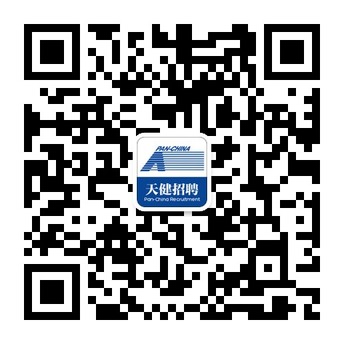 （二）天健官网：www.pccpa.cn（三）新浪微博：@天健招聘（四）微信公众号：天健招聘五、招聘工作负责人姓名及联系方式天健会计师事务所四川分所行政人事部 马莉电话：(028)65160888    18608015466传真：(028)65062888邮箱：tjschr@pccpa.cn地址:成都市高新区锦城大道666号奥克斯广场B座20层（十四）天职国际会计师事务所（特殊普通合伙）2018年校园招聘简章事务所简介：天职国际会计师事务所（特殊普通合伙）简称“天职国际”，创立于1988年12月，总部位于北京，是一家专注于审计鉴证、管理咨询、资本市场服务、税务服务、法务与清算、信息技术咨询、工程咨询的特大型综合性咨询机构，在2015年公布的中国注册会计师百强事务所排行中位列第9位（本土所第5位）。天职国际内部治理机制完善，实行一体化管理模式，在人力资源政策、会计核算与财务管理、项目承接与执行、执业标准与质量控制、信息系统方面对各分支机构进行统一管理。天职国际国内网络布局合理，在中国大陆及香港特别行政区设有20余家分支机构。同时，天职国际是Baker Tilly International（全球第八大会计网络）在中国地区的唯一成员所，在全球拥有广泛的服务网络资源。天职国际致力打造专家型的人才团队。截至目前，天职国际共拥有专业人员3000余人，其中，注册会计师近千人，拥有ACCA、ACA、CGA、HKCPA及其他境外执业资格的员工百余人，注册会计师行业领军人才31人。作为打造人才的广阔平台，天职国际始终坚持“以人为本”，实行员工导师制，注重员工专业素养与沟通合作能力的培养，为每一位员工量身定制系列分职级培训课程、野外素质拓展训练等；坚持打造轻松、融洽的工作氛围，除定期举办“天职杯”篮球/足球/长跑比赛、演讲比赛、生日聚会等各类员工活动外，还组织员工赴欧洲、东南亚以及国内风景胜地旅行，增强人文关怀。此外，天职国际利用广阔的全球网络资源，致力于拓展员工的国际化视野，已先后派遣数十名员工赴天职国际美国、英国、澳大利亚等成员所进行访问交流，培育了一大批有能力“走出去”执业的“国际化”人才。发展路上二十多年，天职国际已为不同行业的上万家客户提供了专业服务，客户类型涵盖中央及地方企业集团、上市公司及拟上市公司、金融机构、大型工程业主公司、政府经济主管（监督）部门等，涉及能源、制造、商品流通、建材、房地产、交通、医药、金融、TMT等多个行业。“天道酬勤、职守笃行”是天职国际长期以来坚守的办所理念，随着中国全球化的进程加快，天职国际必将凭借科学的内部治理机制、合理的机构设置、精细的专业分工、卓越的服务品质以及高效的团队合作，为广大客户提供更为细致、更为科学的专业化服务。愿在天职，遇见你的未来！校园招聘流程：宣讲会--扫码申请--在线申请--简历筛选--网测邀请--面试--发放offer--签订三方协议简历投递流程：登录公司官网--点击“就业机会”--点击“校园招聘”--职位申请简历投递时间：2017年9月18日—2017年10月13日网络笔试时间：2017年10月14日统一发送网测通知，进行网测。天职国际官方网站：http://www.tzcpa.com天职国际官方微博：http://e.weibo.com/tzcpa天职国际官方微博：bakertillychina校园招聘岗位：（十五）信永中和会计师事务所(特殊普通合伙)招聘简章一、事务所简介：信永中和会计师事务所(特殊普通合伙)（以下简称“信永中和”）历史最早可追溯到上世纪八十年代初期。历经30年发展，作为当今中国最具声望、最具规模的国际综合专业服务机构，信永中和在全球范围内拥有约6000人的专业团队，2015年业务收入约2.76亿美元，在全球7个国家和地区建立分支机构，共有32个办公室。信永中和国际注册于香港，执行总部在北京，在上海、深圳、成都、西安、天津、青岛、长沙、长春、大连、广州、银川、济南、昆明、福州、南京、乌鲁木齐、武汉、杭州、太原、重庆、南宁、合肥、郑州设有23家分支机构；在香港、新加坡、日本、澳大利亚、巴基斯坦、埃及设有6家成员机构，共9个办公室。近几年，信永中和在全行业取得了卓越的成绩。2014、2015年,信永中和国际连续两年在“国际会计公告”（Internatiaonal Accounting Bulletin）发布的全球会计师事务所排名中名列第19位，这是迄今为止中国会计师事务所在国际排名中取得的最高位次。二、招聘职位审计助理 (若干)造价助理（若干）税务助理（若干）咨询助理（若干）三、任职要求1.2018届本科及以上应届毕业生，专业不限，热爱注册会计师行业； 2.勤奋严谨，吃苦耐劳，善于沟通，具备团队协作精神；3.具有较好的文字表达能力、一定的逻辑和分析判断能力，熟练使用计算机及办公软件。四、招聘要求实习期间需自备笔记本电脑（提供电脑补助）；在本市实习期间需自行解决食宿（出差由公司负责）；可接受公司的实习安排（包括实习时间、地点、项目等）。五、简历投递方式：登录信永中和官网（www.shinewing.com),点击进入人才招聘页面，根据不同情况进入不同招聘板块，注册帐号进行岗位申请。  （十六）中天运会计师事务所(特殊普通合伙）四川分所招聘简章事务所简介：中天运会计师事务所始建于1994年3月。2013年12月，完成特殊普通合伙转制。总部设在北京，在辽宁、天津、新疆、陕西、四川、云南、山西、山东、威海、河南、湖北、浙江、广东、深圳、香港等地设有分支机构。客户范围覆盖中国大陆、香港、欧洲、美洲、非洲等地区，业务涉及金融、电子、电力、商贸、建筑、军工、旅游、房地产、电信、交通运输、工业制造、能源等行业。2008年加入华利信国际，成为其成员所。在中注协发布的《2016年会计师事务所综合评价前百家信息》中排名第15位。招聘岗位：审计实习生招聘名额：50人岗位要求：1.全日制2018届本科生，研究生二年级在校学生，会计、财务管理、审计等相关专业；2.有良好的沟通能力和团队合作精神，诚实守信、吃苦耐劳、服从安排；3.熟练使用办公软件，能承受一定的工作压力，适应出差；4.至少保证两个月的连续实习时间，有事务所实习经验者优先。实习安排：1.实习期为2017年12月-2018年4月，根据项目情况确定实习时间；2.实习期间若在省内外出差，出差期间事务所包食宿；3.根据实习生考核成绩确定每日实习津贴数额；4.工作突出者可在实习期后转为正式员工留所工作。实习薪资：60-100元/天，根据实习时间长短和实习表现确定工资，出差过程中因公产生的食宿交通费用由公司承担。申请流程：联系方式：电话咨询：028-86698488-822联系人：吕老师  投递邮箱：lsq_sc@jonten.com1公司网址：http://www.jonten.com/0 公司地址：成都市青羊区槐树街35号银杏大厦4楼（十七）中兴财光华会计师事务所（特殊普通合伙）四川分所招聘简章事务所简介：中兴财光华会计师事务所（特殊普通合伙）是具有证券期货相关业务资格的独立法人机构，在财政部、证监会、中注协和广大客户的支持下，业务发展迅速，形成了鉴证和咨询两大业务核心。作为国内资本证券化运作平台，公司在北京设立强有力的业务总部，与国内知名投行、券商、基金建立了战略合作关系，同时在北京、天津、上海、山东、山西、吉林、湖北、深圳、广东、重庆、江西、珠海、郑州、四川、甘肃、浙江、贵州等省市设有分支机构，并与中联资产评估集团有限公司组成中联光华集团，为企业提供审计、造价咨询，上市资产评估等综合服务。中兴财光华会计师事务所2016年审计业务收入8.4亿元，是全国20强会计师事务所之一。现有从业人员1438名，注册会计师717名，国际注册管理咨询师10名，资深教授、副教授、高级会计师、高级工程师、高级税务师、高级管理咨询师共158名，汇集了会计、审计、证券期货、资产评估、税务、金融、工程、经济管理等各类专业人才。公司致力于为企业提供上市前辅导、运作及上市前后审计服务，为大中型企业提供内控设计、企业策划、投资项目可行性研究服务，为企业改制、资产重组、投资等经济活动提供财务、税务、经济评价和可行性研究，为工程项目提供预算、决算服务，为企事业单位提供资产评估、价格评估。现因业务发展需要，公司诚聘以下岗位人才。岗位名称：审计员5名（就业岗位）岗位职责：协助项目负责人完成项目的审计工作，对审计助理人员进行有效的督导和培训。岗位要求：1.至少通过注册会计师考试科目2科以上；2.1年以上会计师事务所从业经验（或2年以上企业财务工作经验）；3.熟练运用计算机及办公软件，尤其是EXCEL操作；4.具有高度的敬业精神和团队意识，拥有良好的组织协调及沟通能力；5.本科以上学历，财会类专业优先。岗位名称：审计助理20名（实习岗位）岗位职责：协助项目负责人完成项目的审计工作。岗位要求：1.财会类专业在读研究生、本科生；2.专业知识扎实，获得会计从业资格证者优先；3.熟练运用办公软件，尤其是EXCEL操作；4.沟通交流能力强，具有较好的团队合作意识。招聘联系人：朱江联系电话：13541289980联系地址：成都高新区天府大道北段1700号（十八）2018立信会计师事务所（特殊普通合伙）校园招聘（只接受网申）致未来的跨世纪合伙人们梦想是一道光，它吸引我们不断向前探索。梦想是一只鸟，它指引我们不断寻找彼岸。身处象牙塔中的你们，都在寻找那个属于自己的美丽梦想，希望在现实来临的时候，依旧能够不畏困难，勇往直前。现在，立信会计师事务所为你提供成就梦想的机会！领先的行业地位，是你职业生涯的完美启航；完善的管理体系，是你大显神通的坚实保障；丰富的项目类型，是你不断挑战自我的动力；友爱的团队氛围，是你感受关爱的最佳港湾；全面的培训系统，帮你快速成为合格职场人；激励的薪酬福利，是你艰辛付出的有力证明；合理的晋升机制，助你成为跨世纪的合伙人！2017年，是立信会计师事务所成立90周年华诞的里程碑年。如果你的梦想是成为注册会计师，如果你希望拥有成长历练的机会，请用你的青春实干，来点亮梦想，用你的奋发拼搏，争取成为立信百年跨世纪的合伙人！职位列表：任职条件应聘要求：2018年应届毕业生，专业不限，具有会计、审计、税务、资产评估、工程造价、信息系统审计等专业学术背景者优先；具有大学本科及以上学历，成绩优良，具有相关的实习经验者优先；能适应出差工作。除此以外，我们希望您是具备以下品质的人才：具有对新知识、新技能不断学习探索创新的能力；对新环境有较强的适应能力；能在压力下保持积极心态，有极强的责任心和敬业精神；具有良好的逻辑思维能力和缜密的分析能力；具备良好的沟通能力，能够积极主动地参与团队合作。校园招聘流程（请关注）网申阶段：8月21日——10月20日宣讲阶段：9月中上旬开始笔试、面试阶段分批进行：9月下旬——11月下旬11月底offer发放完毕12月起安排实习联系我们官方网站：http://www.bdo.com.cn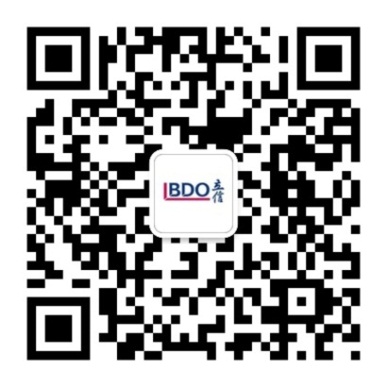 官方微信：BDO立信招聘官方微信二维码：序号职位名称所需专业学历1审计助理10名经济学/审计/会计/财务管理本科2造价助理6名工程管理/工程造价本科3资产评估助理 18名资产评估/房地产评估/土地评估/机械与电子信息本科4文秘岗/企业文化岗4名新闻学/中文/汉语言文学本科5网络管理岗2名计算机科学与技术本科工作地点招聘岗位职数备注成都审计助理8名成都评估助理5名成都投标助理2名成都造价助理5名宜宾审计助理2-5名广元审计助理2名巴中审计助理5名巴中造价助理5名泸州审计助理5名乐山造价助理4名岗位性质岗位名称需求人数需求专业学历任职资格全职审计助理5人会计学、审计学、金融学、财务管理等相关专业本科及以上1.应届毕业生，有一定的校园实践经验；2.有相关审计、会计从业资格证书或相关实习经历者优先；3.具有吃苦耐劳的品质，有志于长期从事审计工作；4.能服从公司安排，定时定量完成工作任务；5.工作认真、细致，责任心强。全职品牌策划助理1-2人广告学、汉语语言文学等相关专业本科及以上1.优良的组织能力和沟通能力，较强的写作能力；2.熟悉网站、微信的维护和运营，有类似实习经验者优先。职位名称工作城市专业要求（包含但不限于下述专业）其他说明财务审计助理北京、上海、深圳、长沙、合肥、成都、昆明、西安、沈阳、乌鲁木齐、重庆、济南、武汉、南京、广州、株洲、天津、郑州、南昌、杭州、厦门会计学、审计学、经济学、财务管理等通过面试可直接签订三方协议，保证毕业后就业管理咨询助理北京、上海、深圳、长沙、合肥、成都、昆明、西安、沈阳、重庆、济南、武汉、南京、广州、株洲、天津、郑州、南昌、杭州、乌鲁木齐财务管理、工商管理、人力资源管理等通过面试可直接签订三方协议，保证毕业后就业信息技术咨询助理北京计算机审计、信息系统、数学、统计学等 通过面试可直接签订三方协议，保证毕业后就业税务咨询助理北京、上海、深圳、长沙、成都、武汉、南京、西安、广州、株洲、天津、南昌税务学、财政学等通过面试可直接签订三方协议，保证毕业后就业实习生北京、上海、深圳、长沙、合肥、成都、昆明、西安、沈阳、重庆、济南、武汉、南京、广州、株洲、天津、郑州、南昌、杭州、厦门、乌鲁木齐财会类相关专业仅提供寒假实习岗位岗位名称机构名称需求人数岗位名称机构名称需求人数审计员上海总所300税审员上海总所5审计员深圳分所184税审员深圳分所17审计员浙江分所150税审员浙江分所若干审计员北京分所75税审员四川分所若干审计员北京分所-央企事业部150税审员珠海分所5审计员北京分所
国际业务北京事业部15税审员山东分所若干审计员北京分所
国际业务北京事业部15咨询助理上海总所40审计员湖北分所30咨询助理浙江分所10审计员江苏分所40咨询助理北京分所5审计员四川分所30咨询助理湖北分所若干审计员海南分所34咨询助理四川分所若干审计员广东分所30咨询助理重庆分所若干审计员珠海分所22评估员上海总所5审计员重庆分所18评估员深圳分所7审计员山东分所10评估员浙江分所若干审计员无锡分所15评估员湖北分所6审计员甘肃分所10评估员珠海分所若干审计员河南分所10评估员山东分所若干审计员辽宁分所10评估员甘肃分所若干审计员云南分所10评估员厦门分所若干审计员宁波分所10造价助理北京分所5审计员佛山分所10造价助理湖北分所若干审计员福建分所7信息系统
审计员上海总所10审计员天津分所5信息系统
审计员深圳分所若干审计员厦门分所若干信息系统
审计员浙江分所若干